MÅNEDSPLAN FOR:  NOVEMBER    TEMA: BARNAS FN-DAG, FARSDAG, VENNSKAP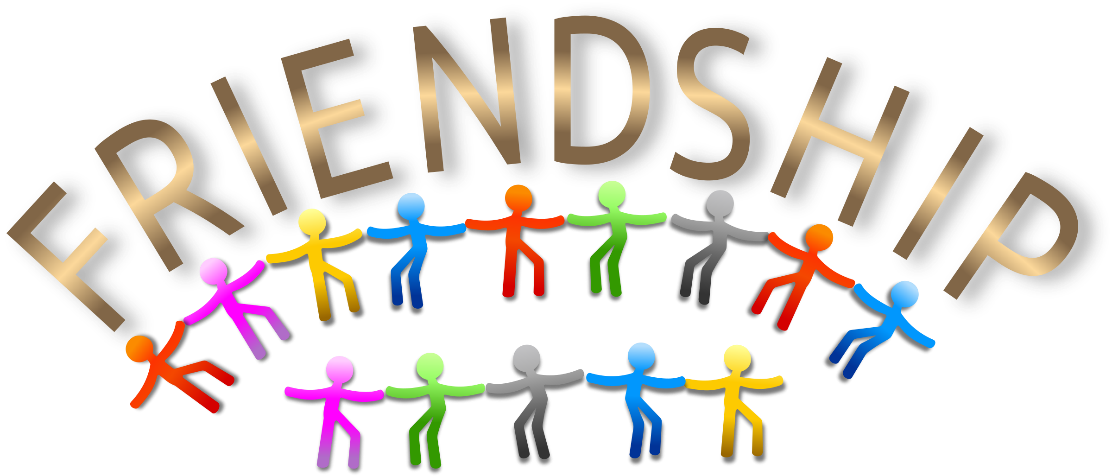 UKEMANDAGTIRSDAGONSDAGTORSDAGFREDAG44Frokost 8.00-8.45Vi lager ¨edderkopp-pølser¨ til lunsj.Lager farsdagskort og en liten blomst. Aktiviteter i gymsalen- og eller ute etter lunsj.BARNE-MØTEFrokost 8.00-8.30Rolig frilek inne.Utetid 8.45-9.00Fruktmåltid 14.30- 14.45Rolig aktivitet. Frilek.Frokost 8.00-8.30Rolig frilek inne.Utetid 8.45-9.00Fruktmåltid 14.30- 14.45Rolig aktivitet. Frilek.45Frokost 8.00-8.30Rolig frilek inne.Utetid 8.45-9.00Fruktmåltid 14.30- 14.45Rolig aktivitet. Frilek.Frokost 8.00-8.30Rolig frilek inne.Utetid 8.45-9.00Fruktmåltid 14.30- 14.45Rolig aktivitet. Frilek.Frokost 8.00-8.45Smykkeperling (lage vennskapsarmbånd), klipp og lim-aktiviteter.FRILEK: Inne og ute.Fruktmåltid 14.30- 14.45Rolig aktivitet. Frilek.Frokost 8.00-8.30Rolig frilek inne.Utetid 8.45-9.00Fruktmåltid 14.30- 14.45Rolig aktivitet. Frilek.Frokost 8.00-8.30Rolig frilek inne.Utetid 8.45-9.00Fruktmåltid 14.30- 14.45Rolig aktivitet. Frilek.46Frokost 8.00-8.30Rolig frilek inne.Utetid 8.45-9.00Fruktmåltid 14.30- 14.45Rolig aktivitet. Frilek.Frokost 8.00-8.30Rolig frilek inne.Utetid 8.45-9.00Fruktmåltid 14.30- 14.45Rolig aktivitet. Frilek.Frokost 8.00-8.45Snakker om vennskap, FN og barnas rettigheter,Ulike aktiviteter ut ifra det.FRILEK: Inne og ute.Fruktmåltid 14.30- 14.45Rolig aktivitet. Frilek.Frokost 8.00-8.30Rolig frilek inne.Utetid 8.45-9.00Fruktmåltid 14.30- 14.45Rolig aktivitet. Frilek.Frokost 8.00-8.30Rolig frilek inne.Utetid 8.45-9.00Fruktmåltid 14.30- 14.45Rolig aktivitet. Frilek.47Frokost 8.00-8.30Rolig frilek inne.Utetid 8.45-9.00Fruktmåltid 14.30- 14.45Rolig aktivitet. Frilek.Frokost 8.00-8.30Rolig frilek inne.Utetid 8.45-9.00Fruktmåltid 14.30- 14.45Rolig aktivitet. Frilek.Frokost 8.00-8-45. Vi lager ulike ting av trolldeig, litt jule- adventsrelatert.FRILEK; Inne og ute.Fruktmåltid 14.30- 14.45Rolig aktivitet.Frokost 8.00-8.30Rolig frilek inne.Utetid 8.45-9.00Fruktmåltid 14.30- 14.45Rolig aktivitet. Frilek.Frokost 8.00-8.30Rolig frilek inne.Utetid 8.45-9.00Fruktmåltid 14.30- 14.45Rolig aktivitet. Frilek.48Frokost 8.00-8.30Rolig frilek inne.Utetid 8.45-9.00Fruktmåltid 14.30- 14.45Rolig aktivitet. Frilek.Frokost 8.00-8.30Rolig frilek inne.Utetid 8.45-9.00Fruktmåltid 14.30- 14.45Rolig aktivitet. Frilek.Frokost 8.00-8-45. Vi baker pepperkake og pynter dem.Noe til å ha med hjem å noen for å spise på SFO.FRILEK; Inne og ute.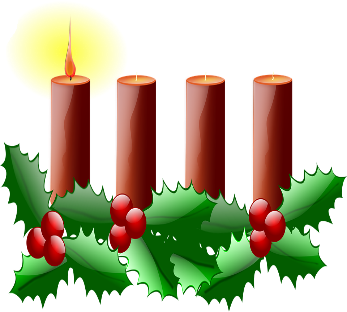 